Ε ξ ε τ α σ τ έ α     Ύ λ η   2 0 2 1 – 2 0 2 2 Κεφ.2ο: Οι Πραγματικοί Αριθμοί2.1 Οι Πράξεις και οι Ιδιότητές τους2.2 Διάταξη Πραγματικών Αριθμών (εκτός της απόδειξης της ιδιότητας 4)2.3 Απόλυτη Τιμή Πραγματικού Αριθμού2.4 Ρίζες Πραγματικών Αριθμών (εκτός των ιδιοτήτων 3 και 4)Κεφ.3ο: Εξισώσεις 3.1 Εξισώσεις 1ου Βαθμού3.2 Η Εξίσωση  xν  = α3.3 Εξισώσεις 2ου ΒαθμούΚεφ.4ο: Ανισώσεις 4.1 Ανισώσεις 1ου Βαθμού4.2 Ανισώσεις 2ου ΒαθμούΚεφ.5ο: Πρόοδοι 5.1 Ακολουθίες5.2 Αριθμητική πρόοδος (εκτός της απόδειξης για το “άθροισμα ν διαδοχικών όρων αριθμητικής προόδου”)5.3 Γεωμετρική πρόοδος (εκτός της απόδειξης για το “άθροισμα ν διαδοχικών όρων γεωμετρικής προόδου”)Κεφ.6ο: Βασικές Έννοιες των Συναρτήσεων 6.1 Η Έννοια της Συνάρτησης6.2 Γραφική Παράσταση Συνάρτησης6.3 Η Συνάρτηση f(x)= αx+βΒεβαιώνω ότι η παραπάνω ύλη έχει καθοριστεί σύμφωνα με το άρθρο 106 του νόμου 4610/2019.                                                         Η-Ο καθηγήτρια-τής                                     (Υπογραφή)ΕΛΛΗΝΙΚΗ ΔΗΜΟΚΡΑΤΙΑ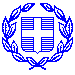 Καλάβρυτα   13          Μαΐου 2022ΥΠΟΥΡΓΕΙΟ ΠΑΙΔΕΙΑΣ ΚΑΙ ΘΡΗΣΚΕΥΜΑΤΩΝΠΕΡΙΦΕΡΕΙΑΚΗ Δ/ΝΣΗ Π.& Δ. ΕΚΠ/ΣΗΣΔΥΤ. ΕΛΛΑΔΑΣΜάθημα: ΑΛΓΕΒΡΑ Τάξη: ΑΚαθηγήτρια-τής : ΕΛΕΝΗ ΠΑΝΤΑΖΟΠΟΥΛΟΥΔΙΕΥΘΥΝΣΗ Δ/ΘΜΙΑΣ ΕΚΠΑΙΔΕΥΣΗΣ ΑΧΑϊΑΣΜάθημα: ΑΛΓΕΒΡΑ Τάξη: ΑΚαθηγήτρια-τής : ΕΛΕΝΗ ΠΑΝΤΑΖΟΠΟΥΛΟΥΓΕΝΙΚΟ ΛΥΚΕΙΟ ΚΑΛΑΒΡΥΤΩΝ«ΕΥΣΕΒΙΟΣ ΚΗΠΟΥΡΓΟΣ»Μάθημα: ΑΛΓΕΒΡΑ Τάξη: ΑΚαθηγήτρια-τής : ΕΛΕΝΗ ΠΑΝΤΑΖΟΠΟΥΛΟΥΜάθημα: ΑΛΓΕΒΡΑ Τάξη: ΑΚαθηγήτρια-τής : ΕΛΕΝΗ ΠΑΝΤΑΖΟΠΟΥΛΟΥ